Scenariusz zajęć rewalidacyjnychIndywidualne zajęcia rewalidacyjne- klasa 1Temat zajęć: Rozwijanie umiejętności czytania. Ćwiczenia percepcji słuchowej i wzrokowej na materiale sylabowym.Cel główny zajęć:Rozwijanie  umiejętności czytania sylab.Cele szczegółowe:Uczeń dokonuje analizy i syntezy sylabowej słów.Uczeń rozpoznaje wyrazy rymujące się.Uczeń uzupełnia wyrazy odpowiednimi sylabami ze słuchu.Uczeń czyta sylaby z ćwiczonymi spółgłoskami (m, l, s, j).Uczeń posługuje się podstawowymi pojęciami związanymi z orientacją na płaszczyźnie.Metody i techniki:Metoda sylabowa Elementy metody 18 struktur wyrazowychZabawy słowneŚrodki dydaktyczne:Karty pracyObrazki z wyrazamiPrzebieg zajęć:Część wstępna: Przywitanie ucznia, zapoznanie z tematem, omówienie przebiegu zajęć.Część właściwa:Sylabowa rozgrzewka.            Dzielenie wyrazów na sylaby, wskazywanie pierwszej, ostatniej lub środkowej sylaby.Które słowa zaczynają się taką samą sylabą? (załącznik 1)Nauczyciel wymienia trzy wyrazy, dwa z nich zaczynają się taką samą sylabą, trzeci inną. Zadaniem dziecka jest zapamiętanie wszystkich wyrazów i wymienienie dwóch, które zaczynają się tak samo.Jakie słowo nie rymuje się z pozostałymi?Nauczyciel demonstruje uczniowi trzy obrazki. Zadaniem dziecka jest wskazanie obrazka, którego nazwa nie rymuje się z nazwami pozostałych dwóch.Zaznacz sylabę, którą usłyszysz. (załącznik 2)Uzupełnij wyrazy odpowiednimi sylabami tak, aby powstał wyraz, który usłyszysz.               (załącznik 3)Zadaniem ucznia jest uzupełnienie schematów wyrazów ze słuchu.Przeczytaj sylabę o której mówię. (załącznik 4)Uczeń ma przed sobą tabelę z sylabami. Jego zadaniem jest odczytanie sylaby, o której mówi nauczyciel.(Przykładowe polecenie: Przeczytaj sylabę, która jest w okienku pod sylabą ma.)Część końcowa:Podsumowanie zajęć.Załącznik 1Lista wyrazów:makaron, motyl, matematykaparasol, portfel, parapetdomino, domek, drugibajka, balon, barangorączka, goryle, garnuszekszaliki, szura, szafaZałącznik 2 ( Chmura wyrazowa przygotowana w aplikacji na stronie http://www.tagxedo.com/app.html)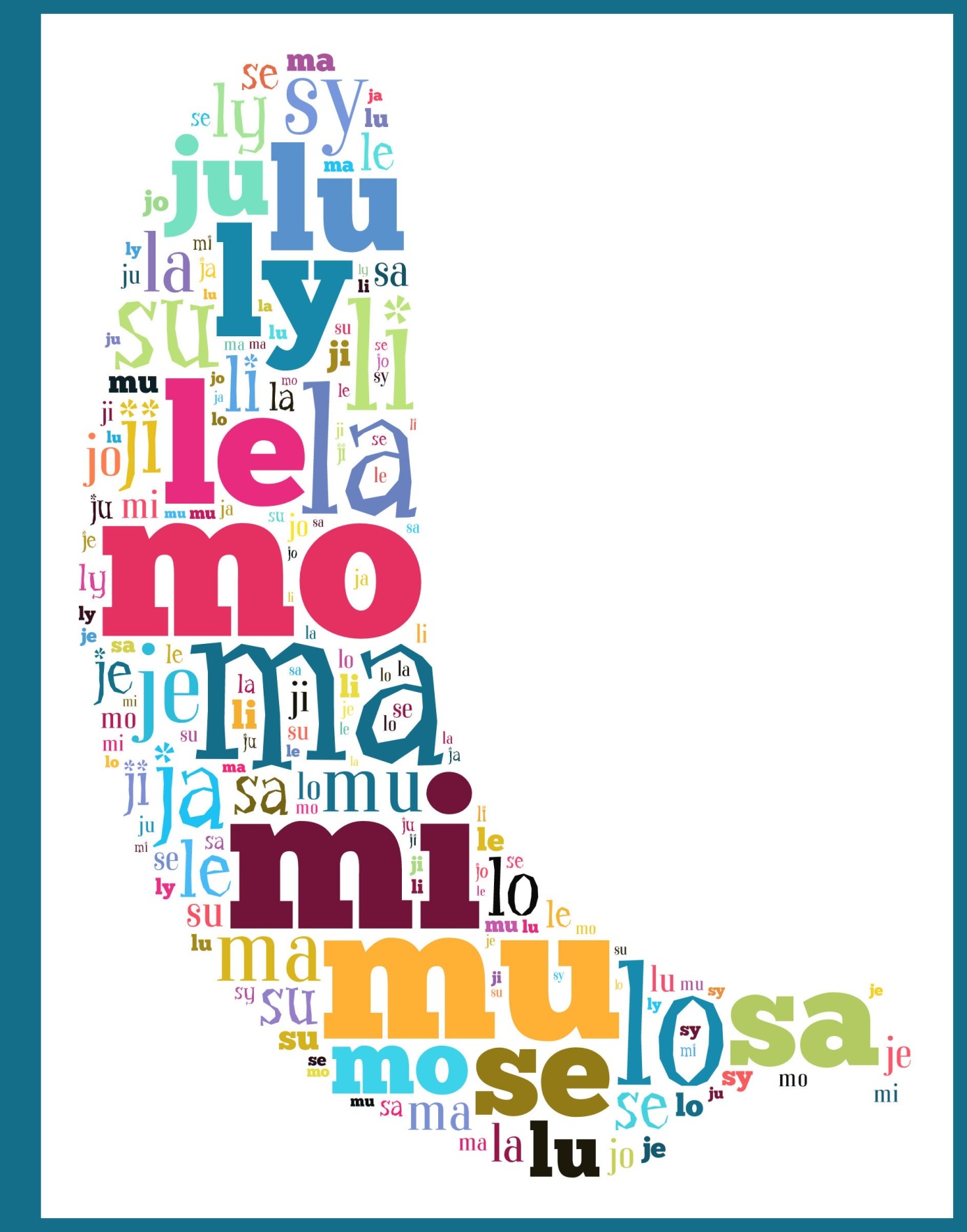 Załącznik 3____________  jaMa     mo    am………………………………………………………………………………………………la____________sy     su     us………………………………………………………………………………………………..______________maej       ja       jeO_______la     sa    ma  ………………………………………………………………………………………….mo______________je     le     aj………………………………………………………………………………………………_________jele     je    seZałącznik 4.mamuseysjalusyejimsolyijmyisolul